   -   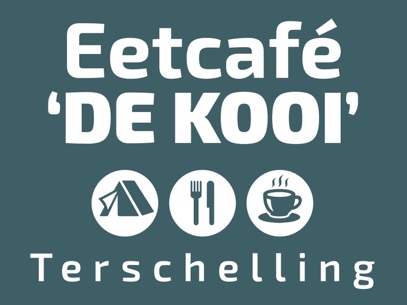 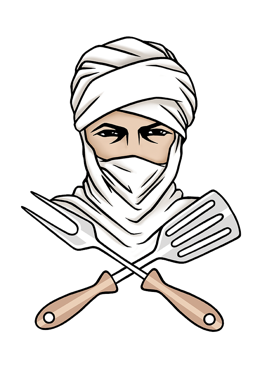 SPECIAL 12 augustusCamping ‘de Kooi’ organiseert samen met Foodnomads een gezellige 
happasavond op: donderdag 12 augustus. Met hun bijzondere BBQ-truck bereiden ze overheerlijke gerechten. Er zijn 2 shifts. Van 17:00 uur tot 19:00 uur en van 19:15 uur tot >>> Inschrijven voor deze avond kan alleen op de receptie tot uiterlijk maandag 9 aug 17:00 uur.
Volwassen Menu € 19,50Köfte burger Marokkaanse gekruide runderburger op een hamburger bun.Saté Ajam Indonesische gemarineerde kipsaté met pindasaus en atjar.American RibsSpareribs op Amerikaanse wijzeBeef kebab Biefstuk met Midden-Oosterse kruiden en Sumak uiFoodNomads zeeduivel satéOp geheel eigen wijze met groene asperges of zeekraalVolwassen Menu Vega € 19,50Vegetarische FoodNomads burgerGereserveerd op een hamburger bun. Saté jackfruitGemarineerd op Aziatische wijzePortobello met Turkse kaasBBQ CapreseTorentje van courget, tomaat, buffel mozzarella en basilicum olie.Stuffed Potato Gegrilde met groenten gevulde aardappel. Kinder Menu (tot 12 jaar) € 10,00Köfte burger Marokkaanse gekruide runderburger op een hamburger bun. Saté Ajam Indonesische gemarineerde kipsaté met pindasaus en atjar.Marokkaanse hotdogGegrild merquez worstje op een broodje. On the SidePatatjes & Turks brood | Diverse homemade sausjes | Saladbar met diverse toppings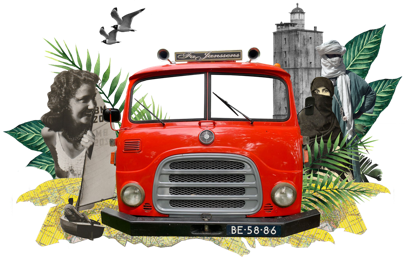 